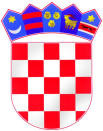 REPUBLIKA HRVATSKAŽUPANIJA OSJEČKO-BARANJSKAOSNOVNA ŠKOLA JOSIPA JURJA STROSSMAYERAKARDINALA ALOJZIJA STEPINCA bbĐURĐENOVACKLASA:007-04/22-02/02URBROJ:2149-8-22-04Đurđenovac, 25.03.2022.										ZAPISNIK S 14. ELEKTRONSKE SJEDNICEŠKOLSKOG ODBORAodržane 25.03.2022.ZAPISNIK         s 14.elektronske sjednice Školskog odbora održane u petak, 25.03.2022.Vrijeme: od 10:00 do 24:00 sata.         Na e-mail adrese članova Školskog odbora dostavljen je poziv i kratko obrazloženje za ovu 14. elektronsku sjednicu Školskog odbora, uz dokumente potrebne za donošenje odluka i zaključaka  iz nadležnosti Školskog odbora.Od  sedam (7) članova Školskog odbora, u radu ove sjednice sudjelovalo je šest (6) članova Školskog odbora, koji su prihvatili dnevni red, savjete i sugestije da se održi elektronska sjednica sa sljedećim:DNEVNIM  REDOMRazmatranje Zapisnika s 13. sjednice Školskog odbora i usvajanje istog,Usvajanje izvršenja Proračuna za 2021.godinu (prihodi/rashodi).Šest (6) članova Školskog odbora, kako slijedi: Dragica Purgar, predsjednica Školskog odbora,  Ana Peršić, zamjenica predsjednice Školskog odbora, Ranka Kezerle, članica Školskog odbora,Goran Knežević, član Školskog odbora,Krešimir Abičić, član Školskog odbora,Oliver Abičić, član Školskog odbora,sudjelovalo je u radu ove elektronske sjednice, te su jednoglasno prihvatili predloženi dnevni red i poslali su svoj e-mail odgovor. Tomislav Abičić, član Školskog odbora, nije sudjelovao u radu ove elektronske sjednice.Tijek rada:Točka 1.Nitko od članova Školskog odbora, koji su sudjelovali u ovoj elektronskoj sjednici, nije imao nikakvih primjedbi na Zapisnik s 13.sjednice Školskog odbora, te se slijedom toga, isti jednoglasno usvaja sa šest (6) glasova ZA.Zaključak: Usvojen Zapisnik s 13. sjednice Školskog odbora.Točka  2.Nitko od članova Školskog odbora koji su sudjelovali u ovoj elektronskoj sjednici, nije imao nikakvih primjedbi niti pitanja u pogledu ove točke dnevnog reda, te su poslali svoje pozitivno očitovanje.Slijedom navedenog, jednoglasno se, sa šest (6) glasova ZA, donosi:Odluka o usvajanju izvršenja Proračuna za 2021.godinu (prihodi/rashodi).Elektronska sjednica završena je u 24:00 sata.U privitku su e-mail odgovori članova Školskog odbora.Zapisničar:		                                                                           Sanja Ružićtajnik ŠkolePredsjednica Školskog odbora:				Dragica Purgar